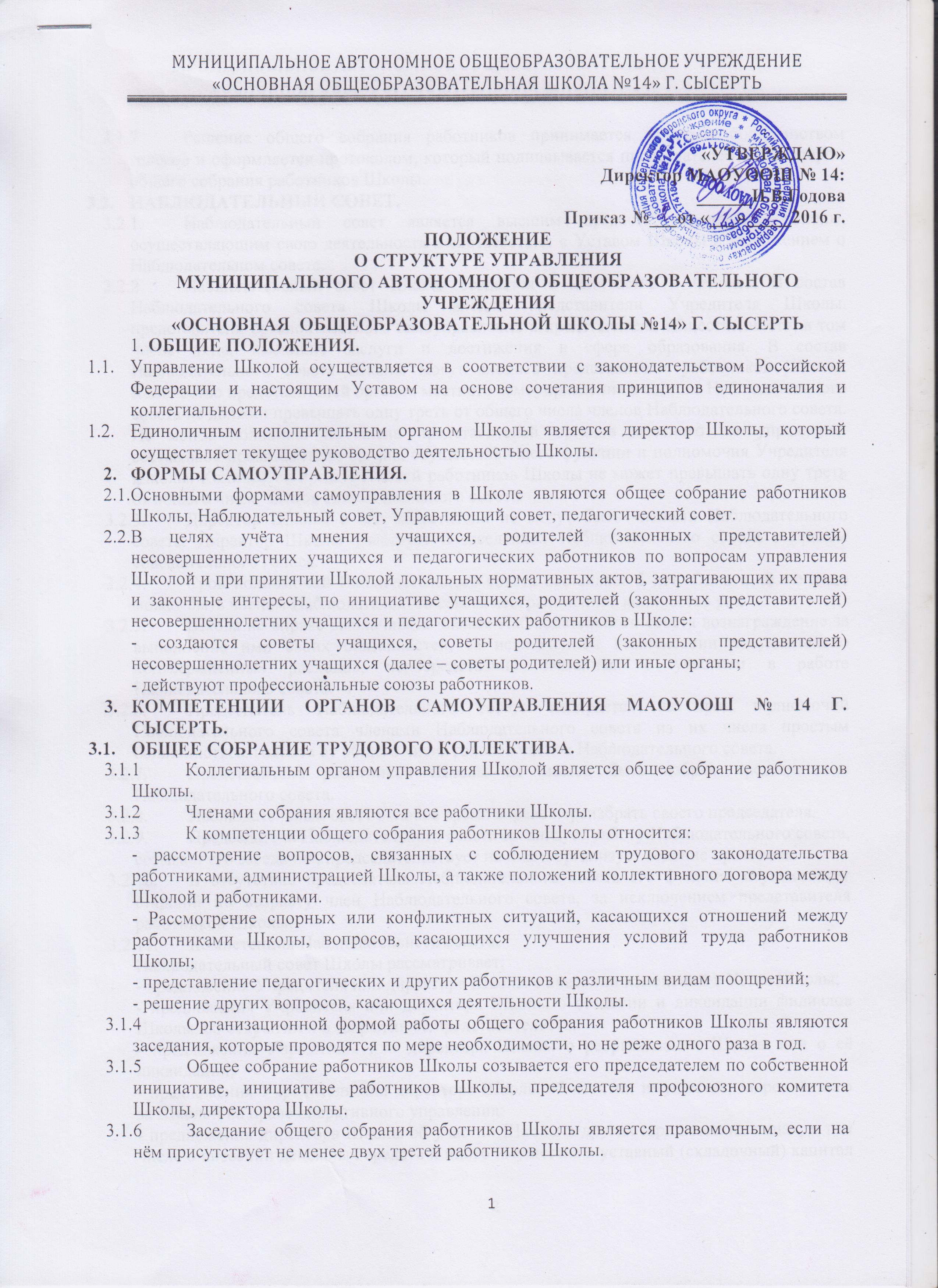 Решение общего собрания работников принимается простым большинством голосов и оформляется протоколом, который подписывается председателем и секретарём общего собрания работников Школы.НАБЛЮДАТЕЛЬНЫЙ СОВЕТ.Наблюдательный совет является высшим органом управления Школы, осуществляющим свою деятельность в соответствии с Уставом Школы и Положением о Наблюдательном совете.Наблюдательный совет Школы создаётся в количестве 9 человек. В состав Наблюдательного совета Школы входят представители Учредителя Школы, представители органов местного самоуправления и представители общественности, в том числе лица, имеющие заслуги и достижения в сфере образования. В состав Наблюдательного совета Школы могут входить представители работников Школы. Количество представителей органов местного самоуправления в составе Наблюдательного совета не должно превышать одну треть от общего числа членов Наблюдательного совета. Не менее половины из числа представителей органов местного самоуправления составляют представители органа, осуществляющего функции и полномочия Учредителя Школы. Количество представителей работников Школы не может превышать одну треть от общего числа членов Наблюдательного совета.Директор Школы и его заместители не могут быть членами Наблюдательного совета. Директор Школы участвует в заседаниях Наблюдательного совета с правом совещательного голоса.Срок полномочий Наблюдательного совета составляет 5 лет. Одно и то же лицо может быть членом Наблюдательного совета неограниченное количество раз.Школа не вправе выплачивать членам Наблюдательного совета вознаграждение за выполнение ими своих обязанностей, за исключением компенсации документально подтвержденных расходов, непосредственно связанных с участием в работе Наблюдательного совета.Председатель Наблюдательного совета избирается на срок полномочий Наблюдательного совета членами Наблюдательного совета из их числа простым большинством голосов от общего числа голосов членов Наблюдательного совета.Представитель работников Школы не может быть избран председателем Наблюдательного совета.Наблюдательный совет в любое время вправе переизбрать своего председателя.Председатель Наблюдательного совета организует работу Наблюдательного совета, созывает его заседания, председательствует на них и организует ведение протокола.В отсутствие председателя Наблюдательного совета его функции осуществляет старший по возрасту член Наблюдательного совета, за исключением представителя работников Школы.Компетенция Наблюдательного совета.Наблюдательный совет Школы рассматривает:- предложения Учредителя или директора Школы о внесении изменений в Устав Школы;- предложения Учредителя или директора Школы о создании и ликвидации филиалов Школы, об открытии и о закрытии её представительств;- предложения Учредителя или директора Школы о реорганизации Школы или о её ликвидации;- предложения Учредителя или директора Школы об изъятии имущества, закреплённого за Школой на праве оперативного управления;- предложения директора Школы об участии Школы в других юридических лицах, в том числе о внесении денежных средств и иного имущества в уставный (складочный) капитал других юридических лиц или передаче такого имущества иным образом другим юридическим лицам, в качестве учредителя или участника;- проект плана финансово-хозяйственной деятельности Школы;- по представлению директора Школы проекты отчётов о деятельности Школы и об использовании её имущества, об исполнении плана её финансово-хозяйственной деятельности, годовую бухгалтерскую отчётность Школы;- предложения директора Школы о совершении сделок по распоряжению имуществом, которым в соответствии с законодательством Школа не вправе распоряжаться самостоятельно;- предложения директора Школы о совершении крупных сделок;- предложения директора Школы о совершении сделок, в совершении которых имеется заинтересованность;- предложения директора Школы о выборе кредитных организаций, в которых Школа может открыть банковские счета;- вопросы проведения аудита годовой бухгалтерской отчётности Школы и утверждения аудиторской организации.В соответствии с Федеральным законом “Об автономных учреждениях” по итогам рассмотрения даются рекомендации, заключения или принимаются решения, обязательные для директора Школы.Заседания Наблюдательного совета проводятся по мере необходимости, но не реже одного раза в квартал.Заседание Наблюдательного совета созывается его председателем по собственной инициативе, по требованию Учредителя Школы, члена Наблюдательного совета или директора Школы.Порядок и сроки подготовки, созыва и проведения заседаний Наблюдательного совета определяются Положением о Наблюдательном совете.УПРАВЛЯЮЩИЙ СОВЕТ ШКОЛЫ.В целях развития демократического, государственно-общественного характера управления в Школе действует Управляющий совет (далее – Совет), который является коллегиальным органом самоуправления, осуществляющим свою деятельность в соответствии с Уставом Школы и Положением об Управляющем совете. Совет избирается на 3 года.Компетенция Совета:- принятие участия в обсуждении Устава Школы, подготовке предложений по внесению в него изменений и дополнений;- рассмотрение вопросов организации образовательного процесса, учебно-методической деятельности Школы;- рассмотрение вопросов укрепления и развития материально-технической базы Школы, согласование сметы дополнительного финансирования;- внесение предложений по организации работы Школы;- заслушивание докладов директора о состоянии и перспективах работы Школы;- согласование Образовательной программы, локальных нормативных актов Школы;- утверждение отчёта по самообследованию Школы;- рассмотрение Положения о педагогическом совете;- рассмотрение других вопросов, отнесённых к компетенции Совета в соответствии с Положением об Управляющем совете.Заседания Совета созываются не реже одного раза в год. Заседание правомочно, если на нём присутствует две трети состава Совета. Решения Совета считаются принятыми, если за решения проголосовало более половины членов Совета от их списочного состава. Решения Совета оформляются протоколом.Совет не реже 1-го раза в год отчитывается о проделанной работе перед участниками образовательных отношений.Совет избирается в количестве 7 человек из числа педагогических работников, родителей (законных представителей), учащихся, социальных партнёров. Члены Совета избираются простым большинством голосов на общем собрании работников Школы, на общешкольном родительском собрании, на общем собрании учащихся 8 - 9-х классов путём открытого голосования. В состав Совета входит директор Школы.ПЕДАГОГИЧЕСКИЙ СОВЕТ ШКОЛЫ.Педагогический совет – орган самоуправления, действующий в целях развития и совершенствования образовательного процесса, повышения профессионального мастерства и творческого роста педагогических работников.Штатные работники Школы, занятые образовательной деятельностью (директор, его заместители, педагогические работники, заведующий библиотекой, педагог-психолог, учитель-логопед, старшая вожатая и др.), с момента приёма на работу и до прекращения трудовых правоотношений со Школой являются членами педагогического совета Школы.Педагогический совет действует на основании настоящего Устава и Положения о педагогическом совете.Заседания педагогического совета созываются по мере необходимости, но не реже 1 раза в четверть. Заседания педагогического совета правомочны, если на них присутствует не менее двух третей его состава. Решение педсовета принимается открытым голосованием и считается принятым, если за него проголосовало не менее половины присутствующих.Решения педагогического совета являются рекомендательными для коллектива Школы.Главными задачами педагогического совета являются:- ориентация деятельности педагогического коллектива Школы на совершенствование образовательного процесса;- определение направления образовательной деятельности, утверждение Образовательной программы Школы;- разработка содержания работы по общей методической теме Школы;- внедрение в практическую деятельность педагогических работников достижений педагогической науки и передового педагогического опыта;- решение вопросов о приёме, переводе и выпуске учащихся, освоивших образовательные программы, соответствующие лицензии Школы.Педагогический совет осуществляет следующие функции:- принимает решение о проведении промежуточной аттестации по результатам учебного года, о допуске учащихся к итоговой аттестации, переводе учащихся в следующий класс или об оставлении их на повторный курс, выдаче соответствующих документов об образовании, о награждении учащихся за успехи в обучении похвальными грамотами или листами;- принимает решения об исключении учащихся из Школы, когда иные меры педагогического и дисциплинарного воздействия исчерпаны;- выдвигает педагогических и руководящих работников для участия в профессиональных конкурсах;- иные функции, предусмотренные Положением о педагогическом совете.- Педагогический совет избирает председателя сроком на 1 год.Председатель:- организует деятельность педагогического совета Школы;- определяет повестку заседания;- контролирует выполнение решений педсовета.СОВЕТ РОДИТЕЛЕЙ.В целях содействия Школе в осуществлении воспитания и обучения детей в Школе создаются классные советы родителей и общешкольный совет родителей.Задачами советов родителей являются:-  укрепление связи между семьей и Школой в целях установления единства воспитательного влияния на детей педагогического коллектива и семьи;- привлечение родительской общественности к активному участию в жизни Школы, к организации внеклассной и внешкольной работы;- участие родителей (законных представителей) в учебно-воспитательном процессе, в организации широкой педагогической пропаганды среди родителей и населения;- организация благотворительной деятельности, помощь в укреплении хозяйственной и учебно-материальной базы Школы.Советы родителей избираются сроком на 1 учебный год. В состав общешкольного совета родителей входят председатели советов родителей классов. Заседания общешкольного совета родителей созываются по мере необходимости, но не реже 2-х раз в год.Полномочия, структура, порядок формирования и порядок деятельности советов родителей устанавливаются Положением о совете родителей (законных представителей).ПРОФЕССИОНАЛЬНЫЕ ПЕДАГОГИЧЕСКИЕ ОБЪЕДИНЕНИЯ.В Школе могут создаваться различные профессионально-педагогические объединения: научно-методический совет, методические объединения, творческие группы и др.Цель создания профессионально-педагогических объединений:- оказание методической помощи педагогическим работникам, распространение педагогического опыта;- организация научно-методической, исследовательской и опытно-экспериментальной деятельности педагогического и ученического коллективов;- просветительско-педагогическая деятельность;- экспертиза методических и учебных материалов, качества работы педагогов;- утверждение учебных программ и календарного тематического планирования на учебный год.СОВЕТ СТАРШЕКЛАССНИКОВ.В Школе могут создаваться на добровольной основе советы учащихся и ученические организации. Школа предоставляет представителям ученических организаций необходимую информацию и допускает их к участию в заседаниях органов управления при обсуждении вопросов, касающихся интересов учащихся.Для решения вопросов участия учащихся в управлении Школой, осуществления представительства учащихся в решении вопросов, связанных с образовательным процессом, с администрацией Школы, создаётся орган ученического самоуправления – Совет старшеклассников. В работе Совета старшеклассников принимают участие учащиеся 8 - 9-х классов.Совет старшеклассников имеет право:-  выступать от имени учащихся при решении вопросов жизни ученического коллектива Школы;- принимать участие в деятельности Школы, организации внеклассной и внешкольной работы, проводить среди учащихся опросы и референдумы по разным направлениям жизни Школы, организовывать работу по повышению ответственного отношения к учёбе;- вносить предложения администрации Школы, связанные с учебно-воспитательным процессом, представлять интересы учащихся перед руководством Школы, на различных советах и собраниях, в общественных и иных организациях;- руководить органами самоуправления классов;- рассматривать иные вопросы, определённые Положением о Совете старшеклассников.Кураторство Совета старшеклассников осуществляет заместитель директора по воспитательной работе.Порядок деятельности, компетенция профессионально-педагогических объединений, советов учащихся и ученических организаций определяются локальными нормативными актами Школы.ДИРЕКТОР ШКОЛЫ.Непосредственное руководство Школой осуществляет директор, который назначается по поручению Учредителя Управлением образования.Запрещается занятие должности директора Школы лицами, которые не допускаются к  педагогической деятельности по основаниям, установленным трудовым законодательством.Кандидаты на должность директора Школы и её директор проходят обязательную аттестацию.Должностные обязанности директора Школы не могут исполняться по совместительству.Директор Школы несёт ответственность за руководство образовательной, воспитательной работой и организационно-хозяйственной деятельностью Школы.К компетенции Директора Школы относятся вопросы осуществления текущего руководства деятельностью Школы, за исключением вопросов, отнесённых федеральными законами, нормативными правовыми актами Свердловской области, Сысертского городского округа или Уставом Школы к компетенции Учредителя, Наблюдательного совета или иных органов Школы.Директор Школы:- действует от имени Школы без доверенности, в том числе представляет её интересы во всех учреждениях и организациях и совершает сделки от её имени;- распоряжается в установленном порядке имуществом и средствами Школы;- организует учебную и хозяйственную деятельность школы;- заключает от имени Школы договоры, в том числе трудовые;- выдаёт доверенности;- открывает лицевой счёт в отделе казначейского исполнения бюджетов Финансового управления Администрации Сысертского городского округа;- утверждает штатное расписание Школы, регламентирующие деятельность Школы внутренние документы (положения, правила, локальные нормативные акты и другие);- издаёт приказы, распоряжения по Школе, даёт указания, обязательные для исполнения работниками Школы;- в соответствии с законодательством о труде принимает на работу и увольняет с работы, поощряет работников Школы, налагает на них взыскания;- руководит педагогическим коллективом, производит подбор и расстановку кадров, создаёт условия для повышения их квалификации;- создаёт условия для реализации Образовательной программы Школы;- утверждает режим дня, правила внутреннего трудового распорядка и обеспечивает их соблюдение;- осуществляет приём детей в Школу и комплектование классов учащимися в соответствии с возрастом, состоянием здоровья, индивидуальными особенностями;- направляет работу по созданию и совершенствованию ученического самоуправления;- организует работу Школы с родителями (законными представителями) и общественностью;- представляет Наблюдательному совету годовую бухгалтерскую отчётность для утверждения;- представляет Учредителю и общественности ежегодный отчёт о поступлении и расходовании финансовых и материальных средств, о деятельности Школы;- несёт ответственность перед Учредителем и Наблюдательным советом за свою деятельность, за искажение статистической и финансовой отчётности;- осуществляет иные права и обязанности, предусмотренные законодательством Российской Федерации, муниципальными правовыми актами, настоящим Уставом, трудовым договором.